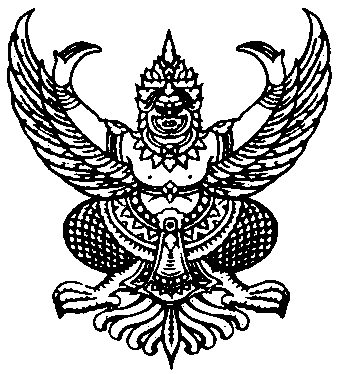 ที่  นศ  ๘๑๓๐๑/ว ๐๑๘						องค์การบริหารส่วนตำบลสระแก้ว							           ตำบลสระแก้ว   อำเภอท่าศาลา           จังหวัดนครศรีธรรมราช                                                                      ๙   กุมภาพันธ์  ๒๕๕๘เรื่อง  ขอเชิญเข้าร่วมการจัดเวทีเสวนาประชาคมหมู่บ้านเรียน  กำนัน-ผู้ใหญ่บ้าน สมาชิกองค์การบริหารส่วนตำบลสระแก้ว หมู่ที่ ๑ – ๑๑ สิ่งที่ส่งมาด้วย  กำหนดการจัดเวทีเสวนาประชาคมหมู่บ้าน 	  	ด้วยองค์การบริหารส่วนตำบลสระแก้ว จะดำเนินการจัดเวทีเสวนาประชาคม เพื่อรับฟังความคิดเห็นของประชาชนของหมู่บ้านต่าง ๆ ในเขตพื้นที่ตำบลสระแก้ว และรวบรวมประเด็นปัญหาและความต้องการของประชาชนในพื้นที่ เพื่อใช้เป็นข้อมูลในการจัดทำแผนพัฒนาสามปี  (พ.ศ.๒๕๕๙-๒๕๖๑) ของ องค์การบริหารส่วนตำบลสระแก้ว  ซึ่งเป็นไปตามระเบียบกระทรวงมหาดไทยว่าด้วยการจัดทำแผนพัฒนาของ อปท. พ.ศ.๒๕๔๘	  ดังนั้น เพื่อให้การดำเนินการดังกล่าวเป็นไปตามระเบียบฯ และบรรลุวัตถุประสงค์ที่ตั้งไว้           องค์การบริหารส่วนตำบลสระแก้ว จึงขอเชิญท่านเข้าร่วมการจัดเวทีเสวนาประชาคมหมู่บ้าน ตามวัน/เวลา สถานที่  ตามเอกสารสิ่งที่ส่งมาด้วยแล้วพร้อมนี้  และขอความอนุเคราะห์ประชาสัมพันธ์ให้ประชาชนในพื้นที่  ได้รับทราบจึงเรียนมาเพื่อโปรดทราบ 			   		    ขอแสดงความนับถือ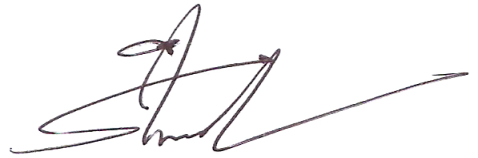              ( นายวิโรจน์  พิมเสน )					              นายกองค์การบริหารส่วนตำบลสระแก้วสำนักงานปลัด  งานวิเคราะห์นโยบายและแผน				            โทร./โทรสาร ๐๗๕-๓๗๕๒๐๐ 					 website: www.srakeaw.go.th					           กำหนดการโครงการการจัดเวทีเสวนาประชาคมหมู่บ้าน  ขององค์การบริหารส่วนตำบลสระแก้ว  ประจำปี พ.ศ.๒๕๕๘*** หมายเหตุ  : องค์การบริหารส่วนตำบลสระแก้ว จะให้บริการรับชำระภาษีบำรุงท้องที่ ตามวัน/เวลา                      และ สถานที่ดังกล่าวด้วยวัน /เดือน /ปีหมู่บ้านที่ออกสัญจรเวลาสถานที่๒๓ / ก.พ. / ๕๘หมู่ที่ ๒๑๓.๓๐ น.ณ ศาลาวัดน้ำตก๒๔/ ก.พ. / ๕๘หมู่ที่ ๙๑๓.๓๐ น.ศาลาอเนกประสงค์ประจำหมู่บ้าน๒๖ / ก.พ. /๕๘หมู่ที่ ๔๙.๐๐ น.ศูนย์บริการและถ่ายทอดเทคโนโลยีฯ๒๗ / ก.พ. / ๕๘หมู่ที่ ๕๑๓.๓๐ น.ศาลาอเนกประสงค์ประจำหมู่บ้าน๒ / มี.ค / ๕๘หมู่ที่ ๗๑๓.๓๐ น.ศาลาอเนกประสงค์ประจำหมู่บ้าน๓ / มี.ค / ๕๘หมู่ที่ ๖๑๓.๓๐ น.ศาลาอเนกประสงค์ประจำหมู่บ้าน๕ / มี.ค / ๕๘หมู่ ๑๑๓.๓๐ น.ศาลาอเนกประสงค์ประจำหมู่บ้าน๕ / มี.ค/ ๕๘หมู่ที่ ๑๑๑๐.๐๐ น.ศาลาอเนกประสงค์ประจำหมู่บ้าน๙ / มี.ค. / ๕๘หมู่ที่ ๘๑๓.๓๐ น.ศาลาอเนกประสงค์ประจำหมู่บ้าน๑๐ / มี.ค / ๕๘หมู่ที่ ๓๑๓.๓๐ น.ศาลาอเนกประสงค์ประจำหมู่บ้าน๑๑ /มี.ค/๕๘หมู่ที่ ๑๐๑๐.๐๐ น.ศาลาอเนกประสงค์ประจำหมู่บ้าน๑๓  มี.ค ๕๘        ประชาคมตำบล๑๓  มี.ค ๕๘        ประชาคมตำบลอาคารอเนกประสงค์ อบต.สระแก้ว